Výuka hry na kytaru - Lekce Z10 - Akord H7Ahoj kytaristi, dnes jsme se dozvěděli, že se nic podstatného nezměnilo, a tak vám budeme nadále posílat lekce po emailu. Na dnešek jsme si pro vás připravili nový akord H7 a ukážeme Vám video „Jak si naladit kytaru.“Na tomto odkaze se podívejte, jak se ladí kytara pomocí ladičky:https://www.youtube.com/watch?v=Kw8V0zGRIRIPo naladění kytary si za odměnu můžete zahrát tuto velice známou písničku:Slavíci z Madridu   Ami              E                   Ami1. Nebe je modrý a zlatý, bílá sluneční záře,                     E                      Ami   horko a sváteční šaty, vřava a zpocený tváře,                    E                         Ami   vím, co se bude dít, býk už se v ohradě vzpíná,                       E                       Ami   kdo chce, ten může jít, já si dám sklenici vína.    Dmi              AmiR: Žízeň je veliká, život mi utíká,    E                   Ami   nechte mě příjemně snít,    Dmi               Ami   ve stínu pod fíky poslouchat slavíky,     E                 Ami   zpívat si s nima a pít.2. Ženy jsou krásný a cudný, mnohá se ve mně zhlídla,   oči jako dvě studny, vlasy jak havraní křídla,   dobře vím, co znamená pád do nástrah dívčího klína,   někdo má pletky rád, já si dám sklenici vína.R: Žízeň je veliká...3. Nebe je modrý a zlatý, ženy krásný a cudný,   mantily, sváteční šaty, oči jako dvě studny,   zmoudřel jsem stranou od lidí, jsem jak ta zahrada stinná,   kdo chce, ať mi závidí, já si dám sklenici vína.R: Žízeň je veliká...¨Slavici z Madridu - Waldemar  Matuškahttps://www.youtube.com/watch?v=Ifimsaport8Akord H71. Snažte se poskládat prstíky podle fotky:   Prst č. 1 na strunu D, první pražec   Prst č. 2 na strunu A, druhý pražec   Prst č. 3 na strunu G, druhý pražec
   Prst č. 4 na strunu E1 (Emil), druhý pražec 
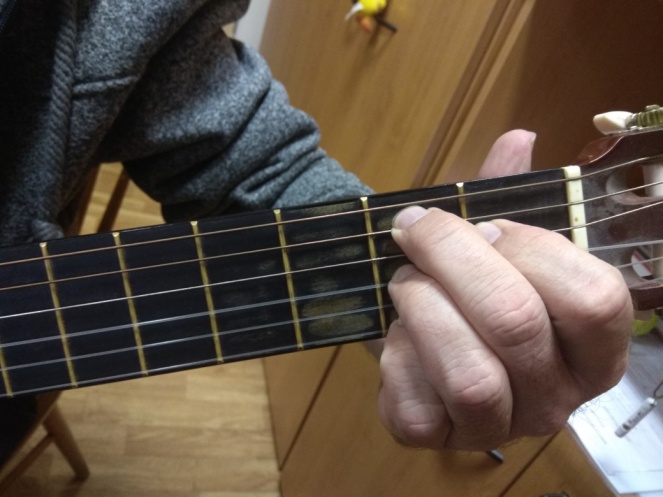 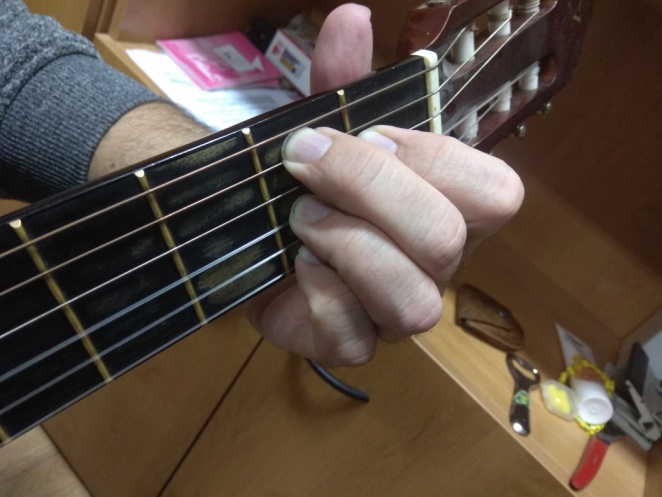   2. Prsty musí být kolmo na pražec a přitlačit, prsty jsou těsně před pražcem,       nikdy ne na pražci!!!Podívejte se na video, které Vám akord v rychlosti připomene (trocha polštiny neuškodí :)https://www.youtube.com/watch?v=j-7Fp5heazkAkord si vyzkoušejte na této známé písničce:Dej mi víc své lásky (zpěvník oranžový, píseň č. 7)https://www.youtube.com/watch?v=0W-oBNYi_Eo7. Dej mi víc své lásky    Olympic     Emi                                          G     1. Vymyslel jsem spoustu nápadů a-ú       Emi                              D       H7                co podporujou dobrou náladu  a-ú      Emi                             A                Ami     hodit klíče do kanálu, sjet po zadku holou skálu     Emi               H7           Emi     v noci chodit strašit do hradu.      2. Dám si dvoje housle pod bradu a-ú     v bílé plachtě chodím pozadu, a-ú     úplně melancholicky s citem pro věc jako vždycky     vyrábím tu hradní záhadu. D7     G                            H7               R: Má drahá dej mi víc, má drahá dej mi víc     Emi          C                  G       D7       má drahá dej mi víc své lásky a-ú,     G                          H7      já nechci skoro nic, já nechci skoro nic,      Emi              C              G       H7       já chci jen pohladit tvé vlásky a-ú. 3. Nejlepší z těch divnejch nápadů, a-ú,    mi dokonale zvednul náladu, a-ú    natrhám ti sedmikrásky, tebe celou s tvými vlásky    zamknu si na sedm západů, aú..R:!!Provádějte samostatně přehazování akordů G- dur, A-dur, D-dur, C – dur, Ami, E-dur, Emi, D7,Dmi a H7!! Zmíněné akordy si můžete procvičit i na jiných písničkách ve zpěvníku .Důležité!!!D – dur na 4 spodní struny (E1, H, G, D)A – dur na 5 spodních strun (všechny struny kromě E2)G – dur na všechny strunyC – dur na všechny strunyAmi na 5 spodních strun (všechny struny kromě E2)E - dur na všechny strunyEmi na všechny strunyD7 na 4 spodní strunyDmi na 4 spodní strunyH7 na všechny strunyPS: Heslo dne: Učit se, učit se, učit se ..!!!!!!!!!!!Váš Pavel a Kristýna